  PODPIS RODIČE:12. TÝDEN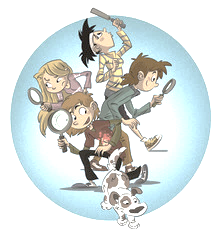 14. LISTOPADU DO18. LISTOPADU 2022 CO NÁS ČEKÁ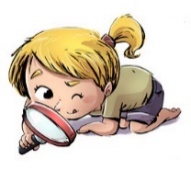 TENTO TÝDEN VE ŠKOLEJAK SE MI DAŘILO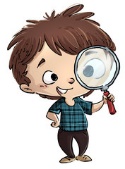 JAK SE MI DAŘILO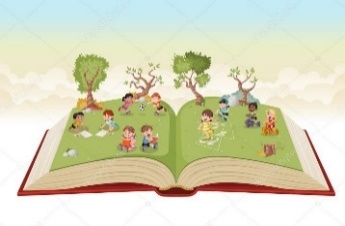 * NAJDU, OZNAČÍM, VYMODELUJI PÍSMENA  M, T.* ČTU KRÁTKÁ SLOVA A VĚTY.* MLUVÍM ROBOTÍ ŘEČÍ.UČEBNICE ZAČÍNÁME ČÍST 27 – 31.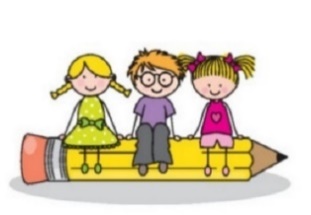 * ZAPISUJI PEČLIVĚ KAŽDÝ DEN DO DENÍKU.* NAPÍŠI PÍSMENA M, T.* PŘEPÍŠI ZADANÁ SLOVA A KRÁTKÉ VĚTY.KRESLÍM TVARY 20, 21                                         UMÍM PSÁT 4 – T, 14 – M 29 - 2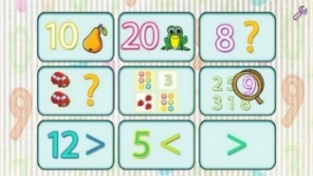 * PÍŠI A POUŽÍVÁM ZNAK „VĚTŠÍ NEŽ “ > A „MENŠÍ NEŽ“ < .* POČÍTÁM DO SEDMI.* PÍŠI ČÍSLICI  2.  UČEBNICE 32 – 35.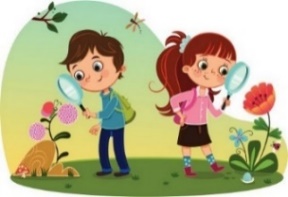 * OPAKUJI SI POZNÁVÁNÍ LISTNATÝCH STROMŮ* OPAKUJI SI ČÁSTI STROMŮ A ROSTLIN* POPÍŠI, CO SE DĚJE NA PODZIM V PŘÍRODĚTVOŘÍM SI PORTFÓLIO ZE SVÝCH PRACÍ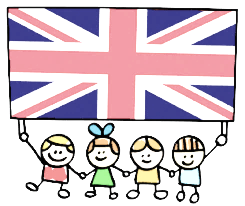 *REAGUJI NA POKYNY V ANGLICKÉM JAZYCE.DOMÁCÍ PŘÍPRAVAS POMOCÍ RODIČŮ ZAZNAMENÁM HODNOCENÍ NA KONZULTACE.PŘEČTU SI S RODIČI SPOLEČNĚ TÝDENNÍ PLÁN. CELÝ TÝDEN SI OPAKUJI ČTENÍ PÍSMEN – PRACOVNÍ LISTS POMOCÍ RODIČŮ ZAZNAMENÁM HODNOCENÍ NA KONZULTACE.PŘEČTU SI S RODIČI SPOLEČNĚ TÝDENNÍ PLÁN. CELÝ TÝDEN SI OPAKUJI ČTENÍ PÍSMEN – PRACOVNÍ LISTMILÍ RODIČE OBJEVITELŮ, 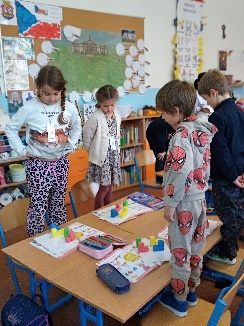 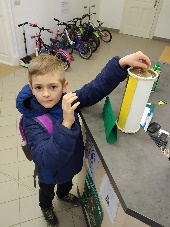 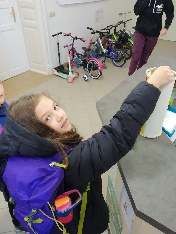 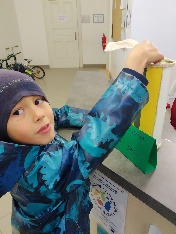 CHVÁLÍM VŠECHNY DĚTI ZA ÚČAST NA MEZIROČNÍKOVÉM PROJEKTU A TAKÉ DĚKUJI TĚM, KTEŘÍ ZE SVÉHO PŘISPĚLY DO KASIČKY PRO VODÍCÍ PEJSKY. DĚKUJI VŠEM RODIČŮM ZA RYCHLÉ ZAPSÁNÍ NA KONZULTACE. MOC SE NA SETKÁNÍ S VÁMI I DĚTMI TĚŠÍME. TENTO A PŘÍŠTÍ TÝDEN BUDOU DĚTI NOSIT SEŠITY V AKTOVCE DOMŮ, ABYSTE SE MOHLI PODÍVAT, JAK SE JIM VE ŠKOLE DAŘÍ. PODROBNĚJŠÍ INFORMACE 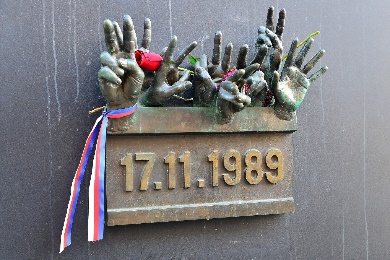 KE KONZULTACÍM JSEM POSLALA V PÁTEK E-MAILEM. VE ČTVRTEK 17. 11. JE STÁTNÍ SVÁTEK. V PÁTEK 18. 11. SE JDE DO ŠKOLY. PŘÍPADNÉ PÁTEČNÍ ABSENCE PROSÍM PŘEDEM OMLUVTE. OBJEDNÁVKY KATALOGŮ ODEVZDÁVEJTE DO 21.11.PŘEJEME ODPOČINKOVÝ DEN VOLNA A PĚKNÉ LISTOPADOVÉ DNY. LUCKA  A  ALICE                           ČTVRTEK 24. 11. - DÍLNA TVOŘENÍ ADVENTNÍCH VĚNCŮ:    ZÚČASTNÍM SE / NEZÚČASTNÍM SEMILÍ RODIČE OBJEVITELŮ, CHVÁLÍM VŠECHNY DĚTI ZA ÚČAST NA MEZIROČNÍKOVÉM PROJEKTU A TAKÉ DĚKUJI TĚM, KTEŘÍ ZE SVÉHO PŘISPĚLY DO KASIČKY PRO VODÍCÍ PEJSKY. DĚKUJI VŠEM RODIČŮM ZA RYCHLÉ ZAPSÁNÍ NA KONZULTACE. MOC SE NA SETKÁNÍ S VÁMI I DĚTMI TĚŠÍME. TENTO A PŘÍŠTÍ TÝDEN BUDOU DĚTI NOSIT SEŠITY V AKTOVCE DOMŮ, ABYSTE SE MOHLI PODÍVAT, JAK SE JIM VE ŠKOLE DAŘÍ. PODROBNĚJŠÍ INFORMACE KE KONZULTACÍM JSEM POSLALA V PÁTEK E-MAILEM. VE ČTVRTEK 17. 11. JE STÁTNÍ SVÁTEK. V PÁTEK 18. 11. SE JDE DO ŠKOLY. PŘÍPADNÉ PÁTEČNÍ ABSENCE PROSÍM PŘEDEM OMLUVTE. OBJEDNÁVKY KATALOGŮ ODEVZDÁVEJTE DO 21.11.PŘEJEME ODPOČINKOVÝ DEN VOLNA A PĚKNÉ LISTOPADOVÉ DNY. LUCKA  A  ALICE                           ČTVRTEK 24. 11. - DÍLNA TVOŘENÍ ADVENTNÍCH VĚNCŮ:    ZÚČASTNÍM SE / NEZÚČASTNÍM SEMILÍ RODIČE OBJEVITELŮ, CHVÁLÍM VŠECHNY DĚTI ZA ÚČAST NA MEZIROČNÍKOVÉM PROJEKTU A TAKÉ DĚKUJI TĚM, KTEŘÍ ZE SVÉHO PŘISPĚLY DO KASIČKY PRO VODÍCÍ PEJSKY. DĚKUJI VŠEM RODIČŮM ZA RYCHLÉ ZAPSÁNÍ NA KONZULTACE. MOC SE NA SETKÁNÍ S VÁMI I DĚTMI TĚŠÍME. TENTO A PŘÍŠTÍ TÝDEN BUDOU DĚTI NOSIT SEŠITY V AKTOVCE DOMŮ, ABYSTE SE MOHLI PODÍVAT, JAK SE JIM VE ŠKOLE DAŘÍ. PODROBNĚJŠÍ INFORMACE KE KONZULTACÍM JSEM POSLALA V PÁTEK E-MAILEM. VE ČTVRTEK 17. 11. JE STÁTNÍ SVÁTEK. V PÁTEK 18. 11. SE JDE DO ŠKOLY. PŘÍPADNÉ PÁTEČNÍ ABSENCE PROSÍM PŘEDEM OMLUVTE. OBJEDNÁVKY KATALOGŮ ODEVZDÁVEJTE DO 21.11.PŘEJEME ODPOČINKOVÝ DEN VOLNA A PĚKNÉ LISTOPADOVÉ DNY. LUCKA  A  ALICE                           ČTVRTEK 24. 11. - DÍLNA TVOŘENÍ ADVENTNÍCH VĚNCŮ:    ZÚČASTNÍM SE / NEZÚČASTNÍM SEMILÍ RODIČE OBJEVITELŮ, CHVÁLÍM VŠECHNY DĚTI ZA ÚČAST NA MEZIROČNÍKOVÉM PROJEKTU A TAKÉ DĚKUJI TĚM, KTEŘÍ ZE SVÉHO PŘISPĚLY DO KASIČKY PRO VODÍCÍ PEJSKY. DĚKUJI VŠEM RODIČŮM ZA RYCHLÉ ZAPSÁNÍ NA KONZULTACE. MOC SE NA SETKÁNÍ S VÁMI I DĚTMI TĚŠÍME. TENTO A PŘÍŠTÍ TÝDEN BUDOU DĚTI NOSIT SEŠITY V AKTOVCE DOMŮ, ABYSTE SE MOHLI PODÍVAT, JAK SE JIM VE ŠKOLE DAŘÍ. PODROBNĚJŠÍ INFORMACE KE KONZULTACÍM JSEM POSLALA V PÁTEK E-MAILEM. VE ČTVRTEK 17. 11. JE STÁTNÍ SVÁTEK. V PÁTEK 18. 11. SE JDE DO ŠKOLY. PŘÍPADNÉ PÁTEČNÍ ABSENCE PROSÍM PŘEDEM OMLUVTE. OBJEDNÁVKY KATALOGŮ ODEVZDÁVEJTE DO 21.11.PŘEJEME ODPOČINKOVÝ DEN VOLNA A PĚKNÉ LISTOPADOVÉ DNY. LUCKA  A  ALICE                           ČTVRTEK 24. 11. - DÍLNA TVOŘENÍ ADVENTNÍCH VĚNCŮ:    ZÚČASTNÍM SE / NEZÚČASTNÍM SE